Horace William HeadyHorace William Heady, born in 1892, was the son of William and Ellen Heady of Home Farm, Carpenders, Oxhey Lane. He came from a family of agricultural labourers and Horace originally lived with his parents and younger sister in Ruislip.  By 1911 his father was employed as a cowman on Home Farm and Horace, aged 19, was a shop porter for a draper. When war broke out, he enlisted in Hertford as Gunner 884586 in the Royal Field Artillery, 23rd Army Brigade. He was killed in action on 8 January 1918.  He married Alice Maud Hussey of 14, Merry Hill Mount, a domestic servant and a member of the extended Hussey family of Bushey. Alice later lived at 10 Titian Avenue, Bushey Heath and married again in 1922. Horace is commemorated at the Bard Cottage Cemetery in Belgium and at the memorials of St Matthew’s Parish Church and Bushey and Oxhey Methodist Church. 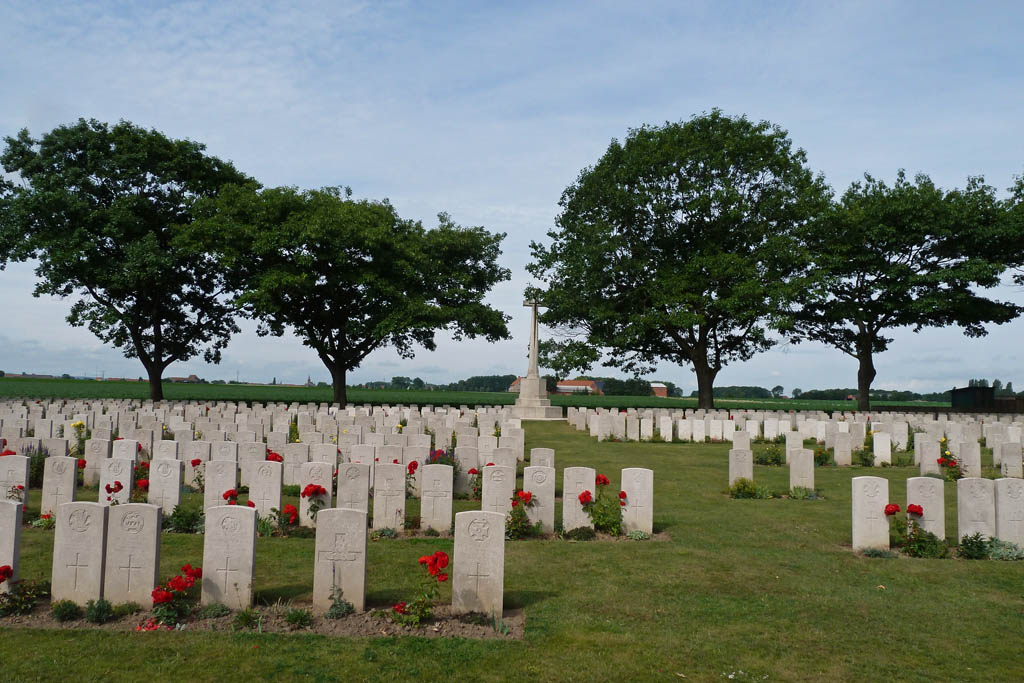 